TABLA DE CONTENIDO11.1.2.	PLAN DE SEGUIMIENTO Y MONITOREO	311.1.2.2	ESTRUCTURA DEL PROGRAMA	3	Seguimiento y monitoreo a los planes y programas	3	Seguimiento y monitoreo a la tendencia del Medio Socioeconómico.	4ÍNDICE DE TABLASTabla 11.1.2.1	Estructura del Plan de Seguimiento y Monitoreo al PMA Social	3PLAN DE SEGUIMIENTO Y MONITOREOEste documento contiene el Plan de Seguimiento y Monitoreo de las variables Socio ambientales susceptibles de afectación por la ejecución de obras y actividades relacionadas con la construcción y operación del proyecto “Construcción de la Variante Puerto Berrio”, que corresponde a las unidades funcionales 1 y 2 del proyecto general Autopista al Río Magdalena 2.El Plan de Seguimiento y Monitoreo al PMA Social, será implementado durante la ejecución del proyecto y considera como parte integral las tendencias del medio socioeconómico. 11.1.2.2	ESTRUCTURA DEL PROGRAMAEl Plan de Seguimiento y Monitoreo comprende dos componentes: seguimiento y monitoreo a los planes y programas; y seguimiento y monitoreo a las tendencias del medioSeguimiento y monitoreo a los planes y programasA continuación, la Tabla 11.1.2.1 se presenta la estructura del Plan de seguimiento y monitoreo al PMA que se ejecutará durante la “Construcción de la Vía Remedios – Alto de Dolores” donde se involucran los programas Socio- EconómicosTabla 11.1.2.1	Estructura del Plan de Seguimiento y Monitoreo al PMA SocialSeguimiento y monitoreo a la tendencia del Medio Socioeconómico.A continuación se describen los aspectos que son abordados en el contenido del plan de seguimiento y monitoreo a la tendencia del Medio Socioeconómico del proyecto de construcción de la variante Puerto Berrío.ESTUDIO DE IMPACTO AMBIENTAL PARA LA CONSTRUCCIÓN DE LA VARIANTE PUERTO BERRÍO EN LOS DEPARTAMENTOS DE ANTIOQUIA Y SANTANDER CAPÍTULO 11.1.1.PLAN DE SEGUIMIENTO Y MONITOREOGÉMINIS CONSULTORES S.A.S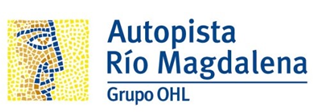 Bogotá D.C., Marzo  de 2016COMPONENTEPROGRAMACÓDIGOPROYECTOSSOCIOECONÓMICO SEGUIMIENTO AL MEDIO SOCIOECONÓMICO Y CULTURALSMSC-1Programa de seguimiento al medio socioeconómico y culturalSEGUIMIENTO Y MONITOREO A LA TENDENCIA DEL MEDIO SOCIOECONÓMICO Y CULTURAL.SEGUIMIENTO Y MONITOREO A LA TENDENCIA DEL MEDIO SOCIOECONÓMICO Y CULTURAL.SEGUIMIENTO Y MONITOREO A LA TENDENCIA DEL MEDIO SOCIOECONÓMICO Y CULTURAL.SEGUIMIENTO Y MONITOREO A LA TENDENCIA DEL MEDIO SOCIOECONÓMICO Y CULTURAL.SEGUIMIENTO Y MONITOREO A LA TENDENCIA DEL MEDIO SOCIOECONÓMICO Y CULTURAL.SEGUIMIENTO Y MONITOREO A LA TENDENCIA DEL MEDIO SOCIOECONÓMICO Y CULTURAL.SEGUIMIENTO Y MONITOREO A LA TENDENCIA DEL MEDIO SOCIOECONÓMICO Y CULTURAL.SEGUIMIENTO Y MONITOREO A LA TENDENCIA DEL MEDIO SOCIOECONÓMICO Y CULTURAL.SEGUIMIENTO Y MONITOREO A LA TENDENCIA DEL MEDIO SOCIOECONÓMICO Y CULTURAL.SEGUIMIENTO Y MONITOREO A LA TENDENCIA DEL MEDIO SOCIOECONÓMICO Y CULTURAL.SEGUIMIENTO Y MONITOREO A LA TENDENCIA DEL MEDIO SOCIOECONÓMICO Y CULTURAL.SEGUIMIENTO Y MONITOREO A LA TENDENCIA DEL MEDIO SOCIOECONÓMICO Y CULTURAL.SEGUIMIENTO Y MONITOREO A LA TENDENCIA DEL MEDIO SOCIOECONÓMICO Y CULTURAL.SEGUIMIENTO Y MONITOREO A LA TENDENCIA DEL MEDIO SOCIOECONÓMICO Y CULTURAL.SEGUIMIENTO Y MONITOREO A LA TENDENCIA DEL MEDIO SOCIOECONÓMICO Y CULTURAL.SEGUIMIENTO Y MONITOREO A LA TENDENCIA DEL MEDIO SOCIOECONÓMICO Y CULTURAL.SEGUIMIENTO Y MONITOREO A LA TENDENCIA DEL MEDIO SOCIOECONÓMICO Y CULTURAL.SEGUIMIENTO Y MONITOREO A LA TENDENCIA DEL MEDIO SOCIOECONÓMICO Y CULTURAL.SEGUIMIENTO Y MONITOREO A LA TENDENCIA DEL MEDIO SOCIOECONÓMICO Y CULTURAL.OBJETIVOOBJETIVOOBJETIVOOBJETIVOOBJETIVOOBJETIVOOBJETIVOOBJETIVOOBJETIVOOBJETIVOOBJETIVOOBJETIVOOBJETIVOOBJETIVOOBJETIVOOBJETIVOOBJETIVOOBJETIVOOBJETIVOAproximar el grado de alteración de los componentes del medio socio económico y cultural Aproximar el grado de alteración de los componentes del medio socio económico y cultural Aproximar el grado de alteración de los componentes del medio socio económico y cultural Aproximar el grado de alteración de los componentes del medio socio económico y cultural Aproximar el grado de alteración de los componentes del medio socio económico y cultural Aproximar el grado de alteración de los componentes del medio socio económico y cultural Aproximar el grado de alteración de los componentes del medio socio económico y cultural Aproximar el grado de alteración de los componentes del medio socio económico y cultural Aproximar el grado de alteración de los componentes del medio socio económico y cultural Aproximar el grado de alteración de los componentes del medio socio económico y cultural Aproximar el grado de alteración de los componentes del medio socio económico y cultural Aproximar el grado de alteración de los componentes del medio socio económico y cultural Aproximar el grado de alteración de los componentes del medio socio económico y cultural Aproximar el grado de alteración de los componentes del medio socio económico y cultural Aproximar el grado de alteración de los componentes del medio socio económico y cultural Aproximar el grado de alteración de los componentes del medio socio económico y cultural Aproximar el grado de alteración de los componentes del medio socio económico y cultural Aproximar el grado de alteración de los componentes del medio socio económico y cultural Aproximar el grado de alteración de los componentes del medio socio económico y cultural COMPONENTE AMBIENTAL A MONITOREARCOMPONENTE AMBIENTAL A MONITOREARCOMPONENTE AMBIENTAL A MONITOREARCOMPONENTE AMBIENTAL A MONITOREARCOMPONENTE AMBIENTAL A MONITOREARCOMPONENTE AMBIENTAL A MONITOREARCOMPONENTE AMBIENTAL A MONITOREARCOMPONENTE AMBIENTAL A MONITOREARCOMPONENTE AMBIENTAL A MONITOREARCOMPONENTE AMBIENTAL A MONITOREARCOMPONENTE AMBIENTAL A MONITOREARCOMPONENTE AMBIENTAL A MONITOREARCOMPONENTE AMBIENTAL A MONITOREARCOMPONENTE AMBIENTAL A MONITOREARCOMPONENTE AMBIENTAL A MONITOREARCOMPONENTE AMBIENTAL A MONITOREARCOMPONENTE AMBIENTAL A MONITOREARCOMPONENTE AMBIENTAL A MONITOREARCOMPONENTE AMBIENTAL A MONITOREARDemográficoDemográficoXEconómicoEconómicoXXEspacialEspacialEspacialXCulturalCulturalXXPolítico/orgPolítico/orgPolítico/orgXMEDIDAS DE MANEJO DEL PMAMEDIDAS DE MANEJO DEL PMAMEDIDAS DE MANEJO DEL PMAMEDIDAS DE MANEJO DEL PMAMEDIDAS DE MANEJO DEL PMAMEDIDAS DE MANEJO DEL PMAMEDIDAS DE MANEJO DEL PMAMEDIDAS DE MANEJO DEL PMAMEDIDAS DE MANEJO DEL PMAMEDIDAS DE MANEJO DEL PMAMEDIDAS DE MANEJO DEL PMAMEDIDAS DE MANEJO DEL PMAMEDIDAS DE MANEJO DEL PMAMEDIDAS DE MANEJO DEL PMAMEDIDAS DE MANEJO DEL PMAMEDIDAS DE MANEJO DEL PMAMEDIDAS DE MANEJO DEL PMAMEDIDAS DE MANEJO DEL PMAMEDIDAS DE MANEJO DEL PMAA través de los siguientes programas se pretende incidir en la tendencia del medio en cada uno delos componentes del medio socioeconómico y cultural; los impactos a manejar se encuentran desarrollados en el PMA. Información y participación comunitariaAtención a PQRSContratación de mano de obra localEducación y capacitación al personal vinculadoApoyo a la capacidad de gestión institucionalCapacitación, educación y concientización a la comunidad aledañaApoyo a la capacidad de Gestión InstitucionalCultura VialA través de los siguientes programas se pretende incidir en la tendencia del medio en cada uno delos componentes del medio socioeconómico y cultural; los impactos a manejar se encuentran desarrollados en el PMA. Información y participación comunitariaAtención a PQRSContratación de mano de obra localEducación y capacitación al personal vinculadoApoyo a la capacidad de gestión institucionalCapacitación, educación y concientización a la comunidad aledañaApoyo a la capacidad de Gestión InstitucionalCultura VialA través de los siguientes programas se pretende incidir en la tendencia del medio en cada uno delos componentes del medio socioeconómico y cultural; los impactos a manejar se encuentran desarrollados en el PMA. Información y participación comunitariaAtención a PQRSContratación de mano de obra localEducación y capacitación al personal vinculadoApoyo a la capacidad de gestión institucionalCapacitación, educación y concientización a la comunidad aledañaApoyo a la capacidad de Gestión InstitucionalCultura VialA través de los siguientes programas se pretende incidir en la tendencia del medio en cada uno delos componentes del medio socioeconómico y cultural; los impactos a manejar se encuentran desarrollados en el PMA. Información y participación comunitariaAtención a PQRSContratación de mano de obra localEducación y capacitación al personal vinculadoApoyo a la capacidad de gestión institucionalCapacitación, educación y concientización a la comunidad aledañaApoyo a la capacidad de Gestión InstitucionalCultura VialA través de los siguientes programas se pretende incidir en la tendencia del medio en cada uno delos componentes del medio socioeconómico y cultural; los impactos a manejar se encuentran desarrollados en el PMA. Información y participación comunitariaAtención a PQRSContratación de mano de obra localEducación y capacitación al personal vinculadoApoyo a la capacidad de gestión institucionalCapacitación, educación y concientización a la comunidad aledañaApoyo a la capacidad de Gestión InstitucionalCultura VialA través de los siguientes programas se pretende incidir en la tendencia del medio en cada uno delos componentes del medio socioeconómico y cultural; los impactos a manejar se encuentran desarrollados en el PMA. Información y participación comunitariaAtención a PQRSContratación de mano de obra localEducación y capacitación al personal vinculadoApoyo a la capacidad de gestión institucionalCapacitación, educación y concientización a la comunidad aledañaApoyo a la capacidad de Gestión InstitucionalCultura VialA través de los siguientes programas se pretende incidir en la tendencia del medio en cada uno delos componentes del medio socioeconómico y cultural; los impactos a manejar se encuentran desarrollados en el PMA. Información y participación comunitariaAtención a PQRSContratación de mano de obra localEducación y capacitación al personal vinculadoApoyo a la capacidad de gestión institucionalCapacitación, educación y concientización a la comunidad aledañaApoyo a la capacidad de Gestión InstitucionalCultura VialA través de los siguientes programas se pretende incidir en la tendencia del medio en cada uno delos componentes del medio socioeconómico y cultural; los impactos a manejar se encuentran desarrollados en el PMA. Información y participación comunitariaAtención a PQRSContratación de mano de obra localEducación y capacitación al personal vinculadoApoyo a la capacidad de gestión institucionalCapacitación, educación y concientización a la comunidad aledañaApoyo a la capacidad de Gestión InstitucionalCultura VialA través de los siguientes programas se pretende incidir en la tendencia del medio en cada uno delos componentes del medio socioeconómico y cultural; los impactos a manejar se encuentran desarrollados en el PMA. Información y participación comunitariaAtención a PQRSContratación de mano de obra localEducación y capacitación al personal vinculadoApoyo a la capacidad de gestión institucionalCapacitación, educación y concientización a la comunidad aledañaApoyo a la capacidad de Gestión InstitucionalCultura VialA través de los siguientes programas se pretende incidir en la tendencia del medio en cada uno delos componentes del medio socioeconómico y cultural; los impactos a manejar se encuentran desarrollados en el PMA. Información y participación comunitariaAtención a PQRSContratación de mano de obra localEducación y capacitación al personal vinculadoApoyo a la capacidad de gestión institucionalCapacitación, educación y concientización a la comunidad aledañaApoyo a la capacidad de Gestión InstitucionalCultura VialA través de los siguientes programas se pretende incidir en la tendencia del medio en cada uno delos componentes del medio socioeconómico y cultural; los impactos a manejar se encuentran desarrollados en el PMA. Información y participación comunitariaAtención a PQRSContratación de mano de obra localEducación y capacitación al personal vinculadoApoyo a la capacidad de gestión institucionalCapacitación, educación y concientización a la comunidad aledañaApoyo a la capacidad de Gestión InstitucionalCultura VialA través de los siguientes programas se pretende incidir en la tendencia del medio en cada uno delos componentes del medio socioeconómico y cultural; los impactos a manejar se encuentran desarrollados en el PMA. Información y participación comunitariaAtención a PQRSContratación de mano de obra localEducación y capacitación al personal vinculadoApoyo a la capacidad de gestión institucionalCapacitación, educación y concientización a la comunidad aledañaApoyo a la capacidad de Gestión InstitucionalCultura VialA través de los siguientes programas se pretende incidir en la tendencia del medio en cada uno delos componentes del medio socioeconómico y cultural; los impactos a manejar se encuentran desarrollados en el PMA. Información y participación comunitariaAtención a PQRSContratación de mano de obra localEducación y capacitación al personal vinculadoApoyo a la capacidad de gestión institucionalCapacitación, educación y concientización a la comunidad aledañaApoyo a la capacidad de Gestión InstitucionalCultura VialA través de los siguientes programas se pretende incidir en la tendencia del medio en cada uno delos componentes del medio socioeconómico y cultural; los impactos a manejar se encuentran desarrollados en el PMA. Información y participación comunitariaAtención a PQRSContratación de mano de obra localEducación y capacitación al personal vinculadoApoyo a la capacidad de gestión institucionalCapacitación, educación y concientización a la comunidad aledañaApoyo a la capacidad de Gestión InstitucionalCultura VialA través de los siguientes programas se pretende incidir en la tendencia del medio en cada uno delos componentes del medio socioeconómico y cultural; los impactos a manejar se encuentran desarrollados en el PMA. Información y participación comunitariaAtención a PQRSContratación de mano de obra localEducación y capacitación al personal vinculadoApoyo a la capacidad de gestión institucionalCapacitación, educación y concientización a la comunidad aledañaApoyo a la capacidad de Gestión InstitucionalCultura VialA través de los siguientes programas se pretende incidir en la tendencia del medio en cada uno delos componentes del medio socioeconómico y cultural; los impactos a manejar se encuentran desarrollados en el PMA. Información y participación comunitariaAtención a PQRSContratación de mano de obra localEducación y capacitación al personal vinculadoApoyo a la capacidad de gestión institucionalCapacitación, educación y concientización a la comunidad aledañaApoyo a la capacidad de Gestión InstitucionalCultura VialA través de los siguientes programas se pretende incidir en la tendencia del medio en cada uno delos componentes del medio socioeconómico y cultural; los impactos a manejar se encuentran desarrollados en el PMA. Información y participación comunitariaAtención a PQRSContratación de mano de obra localEducación y capacitación al personal vinculadoApoyo a la capacidad de gestión institucionalCapacitación, educación y concientización a la comunidad aledañaApoyo a la capacidad de Gestión InstitucionalCultura VialA través de los siguientes programas se pretende incidir en la tendencia del medio en cada uno delos componentes del medio socioeconómico y cultural; los impactos a manejar se encuentran desarrollados en el PMA. Información y participación comunitariaAtención a PQRSContratación de mano de obra localEducación y capacitación al personal vinculadoApoyo a la capacidad de gestión institucionalCapacitación, educación y concientización a la comunidad aledañaApoyo a la capacidad de Gestión InstitucionalCultura VialA través de los siguientes programas se pretende incidir en la tendencia del medio en cada uno delos componentes del medio socioeconómico y cultural; los impactos a manejar se encuentran desarrollados en el PMA. Información y participación comunitariaAtención a PQRSContratación de mano de obra localEducación y capacitación al personal vinculadoApoyo a la capacidad de gestión institucionalCapacitación, educación y concientización a la comunidad aledañaApoyo a la capacidad de Gestión InstitucionalCultura VialPROCEDIMIENTOPROCEDIMIENTOPROCEDIMIENTOPROCEDIMIENTOPROCEDIMIENTOPROCEDIMIENTOPROCEDIMIENTOPROCEDIMIENTOPROCEDIMIENTOPROCEDIMIENTOPROCEDIMIENTOPROCEDIMIENTOPROCEDIMIENTOPROCEDIMIENTOPROCEDIMIENTOPROCEDIMIENTOPROCEDIMIENTOPROCEDIMIENTOPROCEDIMIENTOLa implementación de los programas del PMA están enfocadas a prevenir, mitigar o controlar los posibles impactos identificados con ocasión a la realización del proyecto; se plantea hacer un seguimiento a estos programas a fin de verificar el grado de incidencia sobre el impacto identificado.En lo que tiene que ver con medio socioeconómico y cultural, es necesario precisar que los factores que pueden llevar a alterar o modificar un componente del medio social son multicausales, por ende lo manifestado en el medio desborda las posibilidades de la medida, la cual debe entenderse como una contribución al manejo del impacto.La implementación de los programas del PMA están enfocadas a prevenir, mitigar o controlar los posibles impactos identificados con ocasión a la realización del proyecto; se plantea hacer un seguimiento a estos programas a fin de verificar el grado de incidencia sobre el impacto identificado.En lo que tiene que ver con medio socioeconómico y cultural, es necesario precisar que los factores que pueden llevar a alterar o modificar un componente del medio social son multicausales, por ende lo manifestado en el medio desborda las posibilidades de la medida, la cual debe entenderse como una contribución al manejo del impacto.La implementación de los programas del PMA están enfocadas a prevenir, mitigar o controlar los posibles impactos identificados con ocasión a la realización del proyecto; se plantea hacer un seguimiento a estos programas a fin de verificar el grado de incidencia sobre el impacto identificado.En lo que tiene que ver con medio socioeconómico y cultural, es necesario precisar que los factores que pueden llevar a alterar o modificar un componente del medio social son multicausales, por ende lo manifestado en el medio desborda las posibilidades de la medida, la cual debe entenderse como una contribución al manejo del impacto.La implementación de los programas del PMA están enfocadas a prevenir, mitigar o controlar los posibles impactos identificados con ocasión a la realización del proyecto; se plantea hacer un seguimiento a estos programas a fin de verificar el grado de incidencia sobre el impacto identificado.En lo que tiene que ver con medio socioeconómico y cultural, es necesario precisar que los factores que pueden llevar a alterar o modificar un componente del medio social son multicausales, por ende lo manifestado en el medio desborda las posibilidades de la medida, la cual debe entenderse como una contribución al manejo del impacto.La implementación de los programas del PMA están enfocadas a prevenir, mitigar o controlar los posibles impactos identificados con ocasión a la realización del proyecto; se plantea hacer un seguimiento a estos programas a fin de verificar el grado de incidencia sobre el impacto identificado.En lo que tiene que ver con medio socioeconómico y cultural, es necesario precisar que los factores que pueden llevar a alterar o modificar un componente del medio social son multicausales, por ende lo manifestado en el medio desborda las posibilidades de la medida, la cual debe entenderse como una contribución al manejo del impacto.La implementación de los programas del PMA están enfocadas a prevenir, mitigar o controlar los posibles impactos identificados con ocasión a la realización del proyecto; se plantea hacer un seguimiento a estos programas a fin de verificar el grado de incidencia sobre el impacto identificado.En lo que tiene que ver con medio socioeconómico y cultural, es necesario precisar que los factores que pueden llevar a alterar o modificar un componente del medio social son multicausales, por ende lo manifestado en el medio desborda las posibilidades de la medida, la cual debe entenderse como una contribución al manejo del impacto.La implementación de los programas del PMA están enfocadas a prevenir, mitigar o controlar los posibles impactos identificados con ocasión a la realización del proyecto; se plantea hacer un seguimiento a estos programas a fin de verificar el grado de incidencia sobre el impacto identificado.En lo que tiene que ver con medio socioeconómico y cultural, es necesario precisar que los factores que pueden llevar a alterar o modificar un componente del medio social son multicausales, por ende lo manifestado en el medio desborda las posibilidades de la medida, la cual debe entenderse como una contribución al manejo del impacto.La implementación de los programas del PMA están enfocadas a prevenir, mitigar o controlar los posibles impactos identificados con ocasión a la realización del proyecto; se plantea hacer un seguimiento a estos programas a fin de verificar el grado de incidencia sobre el impacto identificado.En lo que tiene que ver con medio socioeconómico y cultural, es necesario precisar que los factores que pueden llevar a alterar o modificar un componente del medio social son multicausales, por ende lo manifestado en el medio desborda las posibilidades de la medida, la cual debe entenderse como una contribución al manejo del impacto.La implementación de los programas del PMA están enfocadas a prevenir, mitigar o controlar los posibles impactos identificados con ocasión a la realización del proyecto; se plantea hacer un seguimiento a estos programas a fin de verificar el grado de incidencia sobre el impacto identificado.En lo que tiene que ver con medio socioeconómico y cultural, es necesario precisar que los factores que pueden llevar a alterar o modificar un componente del medio social son multicausales, por ende lo manifestado en el medio desborda las posibilidades de la medida, la cual debe entenderse como una contribución al manejo del impacto.La implementación de los programas del PMA están enfocadas a prevenir, mitigar o controlar los posibles impactos identificados con ocasión a la realización del proyecto; se plantea hacer un seguimiento a estos programas a fin de verificar el grado de incidencia sobre el impacto identificado.En lo que tiene que ver con medio socioeconómico y cultural, es necesario precisar que los factores que pueden llevar a alterar o modificar un componente del medio social son multicausales, por ende lo manifestado en el medio desborda las posibilidades de la medida, la cual debe entenderse como una contribución al manejo del impacto.La implementación de los programas del PMA están enfocadas a prevenir, mitigar o controlar los posibles impactos identificados con ocasión a la realización del proyecto; se plantea hacer un seguimiento a estos programas a fin de verificar el grado de incidencia sobre el impacto identificado.En lo que tiene que ver con medio socioeconómico y cultural, es necesario precisar que los factores que pueden llevar a alterar o modificar un componente del medio social son multicausales, por ende lo manifestado en el medio desborda las posibilidades de la medida, la cual debe entenderse como una contribución al manejo del impacto.La implementación de los programas del PMA están enfocadas a prevenir, mitigar o controlar los posibles impactos identificados con ocasión a la realización del proyecto; se plantea hacer un seguimiento a estos programas a fin de verificar el grado de incidencia sobre el impacto identificado.En lo que tiene que ver con medio socioeconómico y cultural, es necesario precisar que los factores que pueden llevar a alterar o modificar un componente del medio social son multicausales, por ende lo manifestado en el medio desborda las posibilidades de la medida, la cual debe entenderse como una contribución al manejo del impacto.La implementación de los programas del PMA están enfocadas a prevenir, mitigar o controlar los posibles impactos identificados con ocasión a la realización del proyecto; se plantea hacer un seguimiento a estos programas a fin de verificar el grado de incidencia sobre el impacto identificado.En lo que tiene que ver con medio socioeconómico y cultural, es necesario precisar que los factores que pueden llevar a alterar o modificar un componente del medio social son multicausales, por ende lo manifestado en el medio desborda las posibilidades de la medida, la cual debe entenderse como una contribución al manejo del impacto.La implementación de los programas del PMA están enfocadas a prevenir, mitigar o controlar los posibles impactos identificados con ocasión a la realización del proyecto; se plantea hacer un seguimiento a estos programas a fin de verificar el grado de incidencia sobre el impacto identificado.En lo que tiene que ver con medio socioeconómico y cultural, es necesario precisar que los factores que pueden llevar a alterar o modificar un componente del medio social son multicausales, por ende lo manifestado en el medio desborda las posibilidades de la medida, la cual debe entenderse como una contribución al manejo del impacto.La implementación de los programas del PMA están enfocadas a prevenir, mitigar o controlar los posibles impactos identificados con ocasión a la realización del proyecto; se plantea hacer un seguimiento a estos programas a fin de verificar el grado de incidencia sobre el impacto identificado.En lo que tiene que ver con medio socioeconómico y cultural, es necesario precisar que los factores que pueden llevar a alterar o modificar un componente del medio social son multicausales, por ende lo manifestado en el medio desborda las posibilidades de la medida, la cual debe entenderse como una contribución al manejo del impacto.La implementación de los programas del PMA están enfocadas a prevenir, mitigar o controlar los posibles impactos identificados con ocasión a la realización del proyecto; se plantea hacer un seguimiento a estos programas a fin de verificar el grado de incidencia sobre el impacto identificado.En lo que tiene que ver con medio socioeconómico y cultural, es necesario precisar que los factores que pueden llevar a alterar o modificar un componente del medio social son multicausales, por ende lo manifestado en el medio desborda las posibilidades de la medida, la cual debe entenderse como una contribución al manejo del impacto.La implementación de los programas del PMA están enfocadas a prevenir, mitigar o controlar los posibles impactos identificados con ocasión a la realización del proyecto; se plantea hacer un seguimiento a estos programas a fin de verificar el grado de incidencia sobre el impacto identificado.En lo que tiene que ver con medio socioeconómico y cultural, es necesario precisar que los factores que pueden llevar a alterar o modificar un componente del medio social son multicausales, por ende lo manifestado en el medio desborda las posibilidades de la medida, la cual debe entenderse como una contribución al manejo del impacto.La implementación de los programas del PMA están enfocadas a prevenir, mitigar o controlar los posibles impactos identificados con ocasión a la realización del proyecto; se plantea hacer un seguimiento a estos programas a fin de verificar el grado de incidencia sobre el impacto identificado.En lo que tiene que ver con medio socioeconómico y cultural, es necesario precisar que los factores que pueden llevar a alterar o modificar un componente del medio social son multicausales, por ende lo manifestado en el medio desborda las posibilidades de la medida, la cual debe entenderse como una contribución al manejo del impacto.La implementación de los programas del PMA están enfocadas a prevenir, mitigar o controlar los posibles impactos identificados con ocasión a la realización del proyecto; se plantea hacer un seguimiento a estos programas a fin de verificar el grado de incidencia sobre el impacto identificado.En lo que tiene que ver con medio socioeconómico y cultural, es necesario precisar que los factores que pueden llevar a alterar o modificar un componente del medio social son multicausales, por ende lo manifestado en el medio desborda las posibilidades de la medida, la cual debe entenderse como una contribución al manejo del impacto.PERIODICIDAD Y DURACIÓN DEL MONITOREOPERIODICIDAD Y DURACIÓN DEL MONITOREOPERIODICIDAD Y DURACIÓN DEL MONITOREOPERIODICIDAD Y DURACIÓN DEL MONITOREOPERIODICIDAD Y DURACIÓN DEL MONITOREOPERIODICIDAD Y DURACIÓN DEL MONITOREOPERIODICIDAD Y DURACIÓN DEL MONITOREOPERIODICIDAD Y DURACIÓN DEL MONITOREOPERIODICIDAD Y DURACIÓN DEL MONITOREOPERIODICIDAD Y DURACIÓN DEL MONITOREOPERIODICIDAD Y DURACIÓN DEL MONITOREOPERIODICIDAD Y DURACIÓN DEL MONITOREOPERIODICIDAD Y DURACIÓN DEL MONITOREOPERIODICIDAD Y DURACIÓN DEL MONITOREOPERIODICIDAD Y DURACIÓN DEL MONITOREOPERIODICIDAD Y DURACIÓN DEL MONITOREOPERIODICIDAD Y DURACIÓN DEL MONITOREOPERIODICIDAD Y DURACIÓN DEL MONITOREOPERIODICIDAD Y DURACIÓN DEL MONITOREOComponentePlan de seguimiento y monitoreoPlan de seguimiento y monitoreoPlan de seguimiento y monitoreoPlan de seguimiento y monitoreoPlan de seguimiento y monitoreoFrecuenciaFrecuenciaFrecuenciaDuración (Anual por 3 años)Duración (Anual por 3 años)Duración (Anual por 3 años)Duración (Anual por 3 años)Duración (Anual por 3 años)Duración (Anual por 3 años)Duración (Anual por 3 años)Duración (Anual por 3 años)Duración (Anual por 3 años)Duración (Anual por 3 años)ComponentePlan de seguimiento y monitoreoPlan de seguimiento y monitoreoPlan de seguimiento y monitoreoPlan de seguimiento y monitoreoPlan de seguimiento y monitoreoFrecuenciaFrecuenciaFrecuenciaaño1año2año2año 3año 3año 4año 4año 5año 6año 6EconómicoElaboración de un Instrumento tipo Ficha que permita medir  el porcentaje de contratación de la mano de obra local medir el porcentaje de mano de obra local contratado y su contribución en las condiciones sociales de estos trabajadores.Elaboración de un Instrumento tipo Ficha que permita medir  el porcentaje de contratación de la mano de obra local medir el porcentaje de mano de obra local contratado y su contribución en las condiciones sociales de estos trabajadores.Elaboración de un Instrumento tipo Ficha que permita medir  el porcentaje de contratación de la mano de obra local medir el porcentaje de mano de obra local contratado y su contribución en las condiciones sociales de estos trabajadores.Elaboración de un Instrumento tipo Ficha que permita medir  el porcentaje de contratación de la mano de obra local medir el porcentaje de mano de obra local contratado y su contribución en las condiciones sociales de estos trabajadores.Elaboración de un Instrumento tipo Ficha que permita medir  el porcentaje de contratación de la mano de obra local medir el porcentaje de mano de obra local contratado y su contribución en las condiciones sociales de estos trabajadores.Semestral Semestral Semestral XXXXXCulturalDeterminar el grado modificación de las principales costumbres de los pobladores del AI. Determinar el cambio en los niveles de accidentalidad de la población de las veredas del AI, a través del análisis delas fuentes oficiales.Determinar el grado modificación de las principales costumbres de los pobladores del AI. Determinar el cambio en los niveles de accidentalidad de la población de las veredas del AI, a través del análisis delas fuentes oficiales.Determinar el grado modificación de las principales costumbres de los pobladores del AI. Determinar el cambio en los niveles de accidentalidad de la población de las veredas del AI, a través del análisis delas fuentes oficiales.Determinar el grado modificación de las principales costumbres de los pobladores del AI. Determinar el cambio en los niveles de accidentalidad de la población de las veredas del AI, a través del análisis delas fuentes oficiales.Determinar el grado modificación de las principales costumbres de los pobladores del AI. Determinar el cambio en los niveles de accidentalidad de la población de las veredas del AI, a través del análisis delas fuentes oficiales.AnualAnualAnualXXXXXXXXDemográficoConstruir instrumento para determinar junto con representantes de la JAC delas unidades menores las modificaciones en el numero de la población. Construir instrumento para determinar junto con representantes de la JAC delas unidades menores las modificaciones en el numero de la población. Construir instrumento para determinar junto con representantes de la JAC delas unidades menores las modificaciones en el numero de la población. Construir instrumento para determinar junto con representantes de la JAC delas unidades menores las modificaciones en el numero de la población. Construir instrumento para determinar junto con representantes de la JAC delas unidades menores las modificaciones en el numero de la población. SemestralSemestralSemestralXXXXXXXXEspacialDeterminar a través de entrevista semiestructurada con los representantes de las entidades prestadoras de los servicios públicos y sociales, el cambio en cobertura y calidad de estos servicios.Determinar a través de entrevista semiestructurada con los representantes de las entidades prestadoras de los servicios públicos y sociales, el cambio en cobertura y calidad de estos servicios.Determinar a través de entrevista semiestructurada con los representantes de las entidades prestadoras de los servicios públicos y sociales, el cambio en cobertura y calidad de estos servicios.Determinar a través de entrevista semiestructurada con los representantes de las entidades prestadoras de los servicios públicos y sociales, el cambio en cobertura y calidad de estos servicios.Determinar a través de entrevista semiestructurada con los representantes de las entidades prestadoras de los servicios públicos y sociales, el cambio en cobertura y calidad de estos servicios.Político/Org.Determinar a través de una encuesta de satisfacción el grado de contribución de las capacitaciones a la gestión institucional de cada una de las secretarias del municipio.Determinar los cambios en el número de participantes en las organizaciones sociales de base.Determinar a través de una encuesta de satisfacción el grado de contribución de las capacitaciones a la gestión institucional de cada una de las secretarias del municipio.Determinar los cambios en el número de participantes en las organizaciones sociales de base.Determinar a través de una encuesta de satisfacción el grado de contribución de las capacitaciones a la gestión institucional de cada una de las secretarias del municipio.Determinar los cambios en el número de participantes en las organizaciones sociales de base.Determinar a través de una encuesta de satisfacción el grado de contribución de las capacitaciones a la gestión institucional de cada una de las secretarias del municipio.Determinar los cambios en el número de participantes en las organizaciones sociales de base.Determinar a través de una encuesta de satisfacción el grado de contribución de las capacitaciones a la gestión institucional de cada una de las secretarias del municipio.Determinar los cambios en el número de participantes en las organizaciones sociales de base.AnualAnualAnualXXXXXXXXCRITERIOS PARA EL ANÁLISISCRITERIOS PARA EL ANÁLISISCRITERIOS PARA EL ANÁLISISCRITERIOS PARA EL ANÁLISISCRITERIOS PARA EL ANÁLISISCRITERIOS PARA EL ANÁLISISCRITERIOS PARA EL ANÁLISISCRITERIOS PARA EL ANÁLISISCRITERIOS PARA EL ANÁLISISCRITERIOS PARA EL ANÁLISISCRITERIOS PARA EL ANÁLISISCRITERIOS PARA EL ANÁLISISCRITERIOS PARA EL ANÁLISISCRITERIOS PARA EL ANÁLISISCRITERIOS PARA EL ANÁLISISCRITERIOS PARA EL ANÁLISISCRITERIOS PARA EL ANÁLISISCRITERIOS PARA EL ANÁLISISCRITERIOS PARA EL ANÁLISISEl Concesionario, previo al inicio de las obras deberá realizar una caracterización ejecutiva de cada uno de los componentes del medio social, en la cual se registre su estado inicial, que nos permita tener datos de referencia para analizar las tendencias del medio.Así mismo, se deberán diseñar los instrumentos sugeridos que apunten a cumplimiento del objetivo propuesto. El Concesionario, previo al inicio de las obras deberá realizar una caracterización ejecutiva de cada uno de los componentes del medio social, en la cual se registre su estado inicial, que nos permita tener datos de referencia para analizar las tendencias del medio.Así mismo, se deberán diseñar los instrumentos sugeridos que apunten a cumplimiento del objetivo propuesto. El Concesionario, previo al inicio de las obras deberá realizar una caracterización ejecutiva de cada uno de los componentes del medio social, en la cual se registre su estado inicial, que nos permita tener datos de referencia para analizar las tendencias del medio.Así mismo, se deberán diseñar los instrumentos sugeridos que apunten a cumplimiento del objetivo propuesto. El Concesionario, previo al inicio de las obras deberá realizar una caracterización ejecutiva de cada uno de los componentes del medio social, en la cual se registre su estado inicial, que nos permita tener datos de referencia para analizar las tendencias del medio.Así mismo, se deberán diseñar los instrumentos sugeridos que apunten a cumplimiento del objetivo propuesto. El Concesionario, previo al inicio de las obras deberá realizar una caracterización ejecutiva de cada uno de los componentes del medio social, en la cual se registre su estado inicial, que nos permita tener datos de referencia para analizar las tendencias del medio.Así mismo, se deberán diseñar los instrumentos sugeridos que apunten a cumplimiento del objetivo propuesto. El Concesionario, previo al inicio de las obras deberá realizar una caracterización ejecutiva de cada uno de los componentes del medio social, en la cual se registre su estado inicial, que nos permita tener datos de referencia para analizar las tendencias del medio.Así mismo, se deberán diseñar los instrumentos sugeridos que apunten a cumplimiento del objetivo propuesto. El Concesionario, previo al inicio de las obras deberá realizar una caracterización ejecutiva de cada uno de los componentes del medio social, en la cual se registre su estado inicial, que nos permita tener datos de referencia para analizar las tendencias del medio.Así mismo, se deberán diseñar los instrumentos sugeridos que apunten a cumplimiento del objetivo propuesto. El Concesionario, previo al inicio de las obras deberá realizar una caracterización ejecutiva de cada uno de los componentes del medio social, en la cual se registre su estado inicial, que nos permita tener datos de referencia para analizar las tendencias del medio.Así mismo, se deberán diseñar los instrumentos sugeridos que apunten a cumplimiento del objetivo propuesto. El Concesionario, previo al inicio de las obras deberá realizar una caracterización ejecutiva de cada uno de los componentes del medio social, en la cual se registre su estado inicial, que nos permita tener datos de referencia para analizar las tendencias del medio.Así mismo, se deberán diseñar los instrumentos sugeridos que apunten a cumplimiento del objetivo propuesto. El Concesionario, previo al inicio de las obras deberá realizar una caracterización ejecutiva de cada uno de los componentes del medio social, en la cual se registre su estado inicial, que nos permita tener datos de referencia para analizar las tendencias del medio.Así mismo, se deberán diseñar los instrumentos sugeridos que apunten a cumplimiento del objetivo propuesto. El Concesionario, previo al inicio de las obras deberá realizar una caracterización ejecutiva de cada uno de los componentes del medio social, en la cual se registre su estado inicial, que nos permita tener datos de referencia para analizar las tendencias del medio.Así mismo, se deberán diseñar los instrumentos sugeridos que apunten a cumplimiento del objetivo propuesto. El Concesionario, previo al inicio de las obras deberá realizar una caracterización ejecutiva de cada uno de los componentes del medio social, en la cual se registre su estado inicial, que nos permita tener datos de referencia para analizar las tendencias del medio.Así mismo, se deberán diseñar los instrumentos sugeridos que apunten a cumplimiento del objetivo propuesto. El Concesionario, previo al inicio de las obras deberá realizar una caracterización ejecutiva de cada uno de los componentes del medio social, en la cual se registre su estado inicial, que nos permita tener datos de referencia para analizar las tendencias del medio.Así mismo, se deberán diseñar los instrumentos sugeridos que apunten a cumplimiento del objetivo propuesto. El Concesionario, previo al inicio de las obras deberá realizar una caracterización ejecutiva de cada uno de los componentes del medio social, en la cual se registre su estado inicial, que nos permita tener datos de referencia para analizar las tendencias del medio.Así mismo, se deberán diseñar los instrumentos sugeridos que apunten a cumplimiento del objetivo propuesto. El Concesionario, previo al inicio de las obras deberá realizar una caracterización ejecutiva de cada uno de los componentes del medio social, en la cual se registre su estado inicial, que nos permita tener datos de referencia para analizar las tendencias del medio.Así mismo, se deberán diseñar los instrumentos sugeridos que apunten a cumplimiento del objetivo propuesto. El Concesionario, previo al inicio de las obras deberá realizar una caracterización ejecutiva de cada uno de los componentes del medio social, en la cual se registre su estado inicial, que nos permita tener datos de referencia para analizar las tendencias del medio.Así mismo, se deberán diseñar los instrumentos sugeridos que apunten a cumplimiento del objetivo propuesto. El Concesionario, previo al inicio de las obras deberá realizar una caracterización ejecutiva de cada uno de los componentes del medio social, en la cual se registre su estado inicial, que nos permita tener datos de referencia para analizar las tendencias del medio.Así mismo, se deberán diseñar los instrumentos sugeridos que apunten a cumplimiento del objetivo propuesto. El Concesionario, previo al inicio de las obras deberá realizar una caracterización ejecutiva de cada uno de los componentes del medio social, en la cual se registre su estado inicial, que nos permita tener datos de referencia para analizar las tendencias del medio.Así mismo, se deberán diseñar los instrumentos sugeridos que apunten a cumplimiento del objetivo propuesto. El Concesionario, previo al inicio de las obras deberá realizar una caracterización ejecutiva de cada uno de los componentes del medio social, en la cual se registre su estado inicial, que nos permita tener datos de referencia para analizar las tendencias del medio.Así mismo, se deberán diseñar los instrumentos sugeridos que apunten a cumplimiento del objetivo propuesto. INTERPRETACIÓN DE RESULTADOSINTERPRETACIÓN DE RESULTADOSINTERPRETACIÓN DE RESULTADOSINTERPRETACIÓN DE RESULTADOSINTERPRETACIÓN DE RESULTADOSINTERPRETACIÓN DE RESULTADOSINTERPRETACIÓN DE RESULTADOSINTERPRETACIÓN DE RESULTADOSINTERPRETACIÓN DE RESULTADOSINTERPRETACIÓN DE RESULTADOSINTERPRETACIÓN DE RESULTADOSINTERPRETACIÓN DE RESULTADOSINTERPRETACIÓN DE RESULTADOSINTERPRETACIÓN DE RESULTADOSINTERPRETACIÓN DE RESULTADOSINTERPRETACIÓN DE RESULTADOSINTERPRETACIÓN DE RESULTADOSINTERPRETACIÓN DE RESULTADOSINTERPRETACIÓN DE RESULTADOSPor medio de un análisis estadístico y de interpretación cualitativa se determinará el grado de modificación del medio, ya sea alta, media o baja. Estos datos serán la base para determinar posibles ajustes a las medidas de manejo establecidas en el PMA.Por medio de un análisis estadístico y de interpretación cualitativa se determinará el grado de modificación del medio, ya sea alta, media o baja. Estos datos serán la base para determinar posibles ajustes a las medidas de manejo establecidas en el PMA.Por medio de un análisis estadístico y de interpretación cualitativa se determinará el grado de modificación del medio, ya sea alta, media o baja. Estos datos serán la base para determinar posibles ajustes a las medidas de manejo establecidas en el PMA.Por medio de un análisis estadístico y de interpretación cualitativa se determinará el grado de modificación del medio, ya sea alta, media o baja. Estos datos serán la base para determinar posibles ajustes a las medidas de manejo establecidas en el PMA.Por medio de un análisis estadístico y de interpretación cualitativa se determinará el grado de modificación del medio, ya sea alta, media o baja. Estos datos serán la base para determinar posibles ajustes a las medidas de manejo establecidas en el PMA.Por medio de un análisis estadístico y de interpretación cualitativa se determinará el grado de modificación del medio, ya sea alta, media o baja. Estos datos serán la base para determinar posibles ajustes a las medidas de manejo establecidas en el PMA.Por medio de un análisis estadístico y de interpretación cualitativa se determinará el grado de modificación del medio, ya sea alta, media o baja. Estos datos serán la base para determinar posibles ajustes a las medidas de manejo establecidas en el PMA.Por medio de un análisis estadístico y de interpretación cualitativa se determinará el grado de modificación del medio, ya sea alta, media o baja. Estos datos serán la base para determinar posibles ajustes a las medidas de manejo establecidas en el PMA.Por medio de un análisis estadístico y de interpretación cualitativa se determinará el grado de modificación del medio, ya sea alta, media o baja. Estos datos serán la base para determinar posibles ajustes a las medidas de manejo establecidas en el PMA.Por medio de un análisis estadístico y de interpretación cualitativa se determinará el grado de modificación del medio, ya sea alta, media o baja. Estos datos serán la base para determinar posibles ajustes a las medidas de manejo establecidas en el PMA.Por medio de un análisis estadístico y de interpretación cualitativa se determinará el grado de modificación del medio, ya sea alta, media o baja. Estos datos serán la base para determinar posibles ajustes a las medidas de manejo establecidas en el PMA.Por medio de un análisis estadístico y de interpretación cualitativa se determinará el grado de modificación del medio, ya sea alta, media o baja. Estos datos serán la base para determinar posibles ajustes a las medidas de manejo establecidas en el PMA.Por medio de un análisis estadístico y de interpretación cualitativa se determinará el grado de modificación del medio, ya sea alta, media o baja. Estos datos serán la base para determinar posibles ajustes a las medidas de manejo establecidas en el PMA.Por medio de un análisis estadístico y de interpretación cualitativa se determinará el grado de modificación del medio, ya sea alta, media o baja. Estos datos serán la base para determinar posibles ajustes a las medidas de manejo establecidas en el PMA.Por medio de un análisis estadístico y de interpretación cualitativa se determinará el grado de modificación del medio, ya sea alta, media o baja. Estos datos serán la base para determinar posibles ajustes a las medidas de manejo establecidas en el PMA.Por medio de un análisis estadístico y de interpretación cualitativa se determinará el grado de modificación del medio, ya sea alta, media o baja. Estos datos serán la base para determinar posibles ajustes a las medidas de manejo establecidas en el PMA.Por medio de un análisis estadístico y de interpretación cualitativa se determinará el grado de modificación del medio, ya sea alta, media o baja. Estos datos serán la base para determinar posibles ajustes a las medidas de manejo establecidas en el PMA.Por medio de un análisis estadístico y de interpretación cualitativa se determinará el grado de modificación del medio, ya sea alta, media o baja. Estos datos serán la base para determinar posibles ajustes a las medidas de manejo establecidas en el PMA.Por medio de un análisis estadístico y de interpretación cualitativa se determinará el grado de modificación del medio, ya sea alta, media o baja. Estos datos serán la base para determinar posibles ajustes a las medidas de manejo establecidas en el PMA.INDICADORESINDICADORESINDICADORESINDICADORESINDICADORESINDICADORESINDICADORESINDICADORESINDICADORESINDICADORESINDICADORESINDICADORESINDICADORESINDICADORESINDICADORESINDICADORESINDICADORESINDICADORESINDICADORESCOMPONENTECOMPONENTECOMPONENTECOMPONENTEINDICADORINDICADORINDICADORINDICADORTIPOTIPOTIPOESPECIFICACIÓNESPECIFICACIÓNESPECIFICACIÓNESPECIFICACIÓNESPECIFICACIÓNESPECIFICACIÓNESPECIFICACIÓNESPECIFICACIÓNEconómico Económico Económico Económico # Trabajadores que mejoraron sus condiciones económicas / # Trabajadores contratados por el proyecto. # Trabajadores que mejoraron sus condiciones económicas / # Trabajadores contratados por el proyecto. # Trabajadores que mejoraron sus condiciones económicas / # Trabajadores contratados por el proyecto. # Trabajadores que mejoraron sus condiciones económicas / # Trabajadores contratados por el proyecto. CualitativoCualitativoCualitativoCon este indicador se pretende medir la incidencia que esta teniendo este programa sobre el aspecto económico en la población vinculada.Con este indicador se pretende medir la incidencia que esta teniendo este programa sobre el aspecto económico en la población vinculada.Con este indicador se pretende medir la incidencia que esta teniendo este programa sobre el aspecto económico en la población vinculada.Con este indicador se pretende medir la incidencia que esta teniendo este programa sobre el aspecto económico en la población vinculada.Con este indicador se pretende medir la incidencia que esta teniendo este programa sobre el aspecto económico en la población vinculada.Con este indicador se pretende medir la incidencia que esta teniendo este programa sobre el aspecto económico en la población vinculada.Con este indicador se pretende medir la incidencia que esta teniendo este programa sobre el aspecto económico en la población vinculada.Con este indicador se pretende medir la incidencia que esta teniendo este programa sobre el aspecto económico en la población vinculada.CulturalCulturalCulturalCultural# De accidentes de transito posteriores a la implementación del programa de cultura Vial / # De accidentes de transito antes de la implementación del programa de Cultura Vial.# De accidentes de transito posteriores a la implementación del programa de cultura Vial / # De accidentes de transito antes de la implementación del programa de Cultura Vial.# De accidentes de transito posteriores a la implementación del programa de cultura Vial / # De accidentes de transito antes de la implementación del programa de Cultura Vial.# De accidentes de transito posteriores a la implementación del programa de cultura Vial / # De accidentes de transito antes de la implementación del programa de Cultura Vial.CualitativoCualitativoCualitativoSe pretende con esta medida reflejar si el programa de cultura vial y participación ha tenido una incidencia significativa o no en la población del área del proyecto.Se pretende con esta medida reflejar si el programa de cultura vial y participación ha tenido una incidencia significativa o no en la población del área del proyecto.Se pretende con esta medida reflejar si el programa de cultura vial y participación ha tenido una incidencia significativa o no en la población del área del proyecto.Se pretende con esta medida reflejar si el programa de cultura vial y participación ha tenido una incidencia significativa o no en la población del área del proyecto.Se pretende con esta medida reflejar si el programa de cultura vial y participación ha tenido una incidencia significativa o no en la población del área del proyecto.Se pretende con esta medida reflejar si el programa de cultura vial y participación ha tenido una incidencia significativa o no en la población del área del proyecto.Se pretende con esta medida reflejar si el programa de cultura vial y participación ha tenido una incidencia significativa o no en la población del área del proyecto.Se pretende con esta medida reflejar si el programa de cultura vial y participación ha tenido una incidencia significativa o no en la población del área del proyecto.DemográficoDemográficoDemográficoDemográficoNumero de población foránea llegada a la vereda del AI /Número de población de la vereda del AINumero de población foránea llegada a la vereda del AI /Número de población de la vereda del AINumero de población foránea llegada a la vereda del AI /Número de población de la vereda del AINumero de población foránea llegada a la vereda del AI /Número de población de la vereda del AIcuantitativocuantitativocuantitativoSe pretende reflejar la contribución de la medida de contratación de personal del AI por parte del proyecto sobre el fenómeno de migración en la zona.  Se pretende reflejar la contribución de la medida de contratación de personal del AI por parte del proyecto sobre el fenómeno de migración en la zona.  Se pretende reflejar la contribución de la medida de contratación de personal del AI por parte del proyecto sobre el fenómeno de migración en la zona.  Se pretende reflejar la contribución de la medida de contratación de personal del AI por parte del proyecto sobre el fenómeno de migración en la zona.  Se pretende reflejar la contribución de la medida de contratación de personal del AI por parte del proyecto sobre el fenómeno de migración en la zona.  Se pretende reflejar la contribución de la medida de contratación de personal del AI por parte del proyecto sobre el fenómeno de migración en la zona.  Se pretende reflejar la contribución de la medida de contratación de personal del AI por parte del proyecto sobre el fenómeno de migración en la zona.  Se pretende reflejar la contribución de la medida de contratación de personal del AI por parte del proyecto sobre el fenómeno de migración en la zona.  EspacialEspacialEspacialEspacialNumero de personas cubiertas con servicios públicos y sociales a la llegada del proyecto/número de personas cubiertas con servicios públicos y sociales antes de la llegada del proyectoNumero de personas cubiertas con servicios públicos y sociales a la llegada del proyecto/número de personas cubiertas con servicios públicos y sociales antes de la llegada del proyectoNumero de personas cubiertas con servicios públicos y sociales a la llegada del proyecto/número de personas cubiertas con servicios públicos y sociales antes de la llegada del proyectoNumero de personas cubiertas con servicios públicos y sociales a la llegada del proyecto/número de personas cubiertas con servicios públicos y sociales antes de la llegada del proyectoCualitativa Cualitativa Cualitativa Se pretende determinar en que medida el proyecto ha incidido en la cobertura de los servicios públicos y sociales en el AISe pretende determinar en que medida el proyecto ha incidido en la cobertura de los servicios públicos y sociales en el AISe pretende determinar en que medida el proyecto ha incidido en la cobertura de los servicios públicos y sociales en el AISe pretende determinar en que medida el proyecto ha incidido en la cobertura de los servicios públicos y sociales en el AISe pretende determinar en que medida el proyecto ha incidido en la cobertura de los servicios públicos y sociales en el AISe pretende determinar en que medida el proyecto ha incidido en la cobertura de los servicios públicos y sociales en el AISe pretende determinar en que medida el proyecto ha incidido en la cobertura de los servicios públicos y sociales en el AISe pretende determinar en que medida el proyecto ha incidido en la cobertura de los servicios públicos y sociales en el AIPolítico/Org.Político/Org.Político/Org.Político/Org.Numero de encuestados satisfechos/número de encuestados.Número de afiliados a la JAC con la llegada del proyecto/número de afiliados a la JAC antes de la llegada al proyecto. Numero de encuestados satisfechos/número de encuestados.Número de afiliados a la JAC con la llegada del proyecto/número de afiliados a la JAC antes de la llegada al proyecto. Numero de encuestados satisfechos/número de encuestados.Número de afiliados a la JAC con la llegada del proyecto/número de afiliados a la JAC antes de la llegada al proyecto. Numero de encuestados satisfechos/número de encuestados.Número de afiliados a la JAC con la llegada del proyecto/número de afiliados a la JAC antes de la llegada al proyecto. CualitativaCualitativaCualitativaSe pretende determinar si las capacitaciones han mejorado la gestión institucional.Se pretende determinar la modificación en la participación de la comunidad del AI en los espacios institucionales creados, en especial en la JAC. Se pretende determinar si las capacitaciones han mejorado la gestión institucional.Se pretende determinar la modificación en la participación de la comunidad del AI en los espacios institucionales creados, en especial en la JAC. Se pretende determinar si las capacitaciones han mejorado la gestión institucional.Se pretende determinar la modificación en la participación de la comunidad del AI en los espacios institucionales creados, en especial en la JAC. Se pretende determinar si las capacitaciones han mejorado la gestión institucional.Se pretende determinar la modificación en la participación de la comunidad del AI en los espacios institucionales creados, en especial en la JAC. Se pretende determinar si las capacitaciones han mejorado la gestión institucional.Se pretende determinar la modificación en la participación de la comunidad del AI en los espacios institucionales creados, en especial en la JAC. Se pretende determinar si las capacitaciones han mejorado la gestión institucional.Se pretende determinar la modificación en la participación de la comunidad del AI en los espacios institucionales creados, en especial en la JAC. Se pretende determinar si las capacitaciones han mejorado la gestión institucional.Se pretende determinar la modificación en la participación de la comunidad del AI en los espacios institucionales creados, en especial en la JAC. Se pretende determinar si las capacitaciones han mejorado la gestión institucional.Se pretende determinar la modificación en la participación de la comunidad del AI en los espacios institucionales creados, en especial en la JAC. 